Постановлениес. Курмач-Байголот  27.04. 2021 г.									№ 6О создании резервных  патрульных групп, патрульно-маневренных группна территории   муниципального образования «Курмач-Байгольское   сельское поселение» Турочакского района  Республики АлтайВ целях проведения профилактических мероприятий среди населения по соблюдению правил особого противопожарного режима, достижения высокого уровня готовности и слаженности к оперативному реагированию на природные пожары и организации действий по их тушению на первоначальном этапе и недопущению перехода пожаров на населенные пункты  Курмач-Байгольского  сельского поселения в условиях   распространения коронавирусной инфекции,  руководствуясь статьёй 11 Федерального закона от 21.12.1994 года № 68-ФЗ «О защите населения и территорий от чрезвычайных ситуаций природного и техногенного характера», Федеральным законом от 06.10.2003 года № 131-ФЗ «Об общих принципах организации местного самоуправления в Российской Федерации»,  Федеральным законом от 30 марта 1999 г. №52-ФЗ «О санитарно-эпидемиологическом благополучии населения», в соответствии с пунктом1.3.8. решения КЧС И ПБ Республики Алтай от 13.04.2021  №9ПОСТАНОВЛЯЮ:  1. Создать на территории муниципального образования «Курмач-Байгольское сельское поселение» Турочакского района  Республики Алтай  резервные патрульные группы и утвердить состав резервных патрульных групп (приложение 1). 2. Создать на территории муниципального образования «Курмач-Байгольское сельское поселение» Турочакского района  Республики Алтай   резервную патрульно-маневренную  группу и утвердить состав  резервной патрульно - маневренной группы (приложение №2).3. Настоящее постановление обнародовать в порядке, установленном Уставом   Курмач-Байгольского  сельского поселения и разместить на официальном сайте  администрации в сети  Интернет.4. Контроль за исполнением данного постановления оставляю за собой.Глава Курмач-Байгольского сельского поселения                              О.М.ВибеПриложение 1
к постановлению  главы
 Курмач – Байгольского сельского поселения
от 27.04.2021 года № 6СОСТАВ
патрульных групп  Курмач – Байгольского  сельского поселенияПриложение 2
к постановлению  главы
 Курмач – Байгольского сельского поселения
от 27.04.2021 года № 6СОСТАВ
Патрульно-маневренной группы Курмач-Байгольского  сельского поселенияАДМИНИСТРАЦИЯМУНИЦИПАЛЬНОГО ОБРАЗОВАНИЯ«КУРМАЧ-БАЙГОЛЬСКОЕСЕЛЬСКОЕ ПОСЕЛЕНИЕ»с.Курмач-БайголТУРОЧАКСКИЙ РАЙОНРЕСПУБЛИКА АЛТАЙ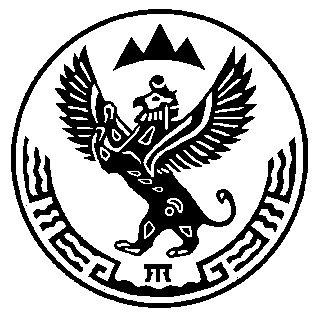 КУРМАЧ-БАЙГОЛДОГЫ JУРТЫҤМУНИЦИПАЛ ТÖЗÖЛМÖНИҤАДМИНИСТРАЦИЯЗЫКУРМАЧ-БАЙГОЛ JУРТ  ТУРОЧАК  АЙМАКАЛТАЙ РЕСПУБЛИКА№п/пФ.И.О.ДолжностьДомашний адресТелефон123456 с. Суранаш с. Суранаш с. Суранаш с. Суранаш с. Суранаш с. Суранаш1Тундубашев Николай АлександровичСтаростас. Суранаштелефон 896319996722Барбачакова Лидия Владимировна  зав. ФАПс. Суранаштелефон 891399278353Курусканов Владимир Николаевич моторист ДЭС с. Суранаш4.Василенко Дмитрий Васильевичдоброволецс. Суранашс. Курмач-Байгол с. Курмач-Байгол с. Курмач-Байгол с. Курмач-Байгол с. Курмач-Байгол с. Курмач-Байгол 1  Аввакумова Елена Андреевна  Библиотекарь сельской библиотеки с. Курмач-Байгол , ул.  Луговая ,8телефон896351256262  Аввакумов Алесандр Александрович  ДПД с. Курмач-Байгол , ул. Луговая,8телефон3Сумачаков Руслан Валерьевич  ДПДс. Курмач-Байгол, ул. Центральная, 15телефон891369858864.Ганенко Семен ВитальевичГлава КФХс. Курмач-Байгол ул. Центральная 35телефон89095083502№п/пФ.И.О.ДолжностьДомашний адресинвентарьТелефон1234561Крачнаков Олег Яковлевич    Депутат районного Совета, водитель  автомобиля «скорой помощи «с. Курмач-Байгол, ул.  Центральная 27телефон  891369547492  Сумачаков Денис Алексеевич   ДПД с. Курмач-Байголул. Центральная 11ЗИЛ телефон 890391941813  Пустогачев Семен АртуровичДПД с. Курмач-Байгол, ул. Центральная,   38 мотопомпа 896096752594  Пустогачева Александра Альбертовна  Депутат,зав. ФАП с. Курмач-Байгол, ул. Центральная,   51 дистанционный измеритель температуры 891369352875  Вибе Николай Абрамович  Глава КФХ с. Курмач-Байгол, ул. Центральная,   42огнетушитель 890693961456 Пустогачев Алесандр Акимовичуборщик сельской администрациис. Курмач-Байгол ул. Центральная,47Ручной рупор7Сумачаков Артем Валерьевич  доброволецс. Курмач-Байгол ул. Центральная 15топор лопата8Пустогачев Константин ЮрьевичВодитель с. Курмач-Байгол ул. Центральная 8пила Штиль891369595969Пустогачев Игорь Альбертович доброволецс. Курмач-Байгол ул. Центральная 1810Вибе  Эдуард Александрович  Зав. филиала МОУ «Бийкинская СОШ» Курмач- Байгольская ООШ с. Курмач-Байгол, ул. Луговая 12телефон89139953809